A note to parents: Direct speech is punctuated with inverted commas which are sometimes called speech marks or quotation marks. They are placed around direct speech to show the reader what a person says. Inverted commas can be either: single ‘ ‘ or double “ “.“What’s for lunch?” asked Sally.The inverted commas are placed around the speech (including the punctuation) and are usually followed – or preceded by – a reporting clause.  This is the part of the sentence that tells the reader who is speaking, such as ‘asked Sally’.Comic Strip Speech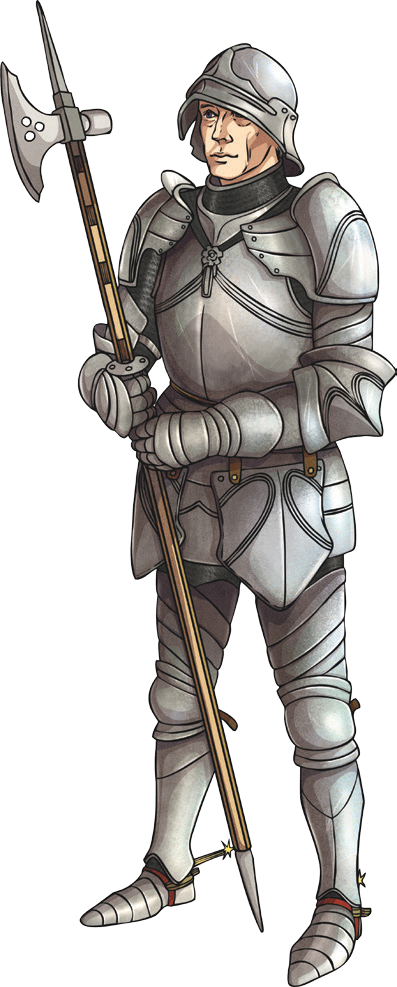 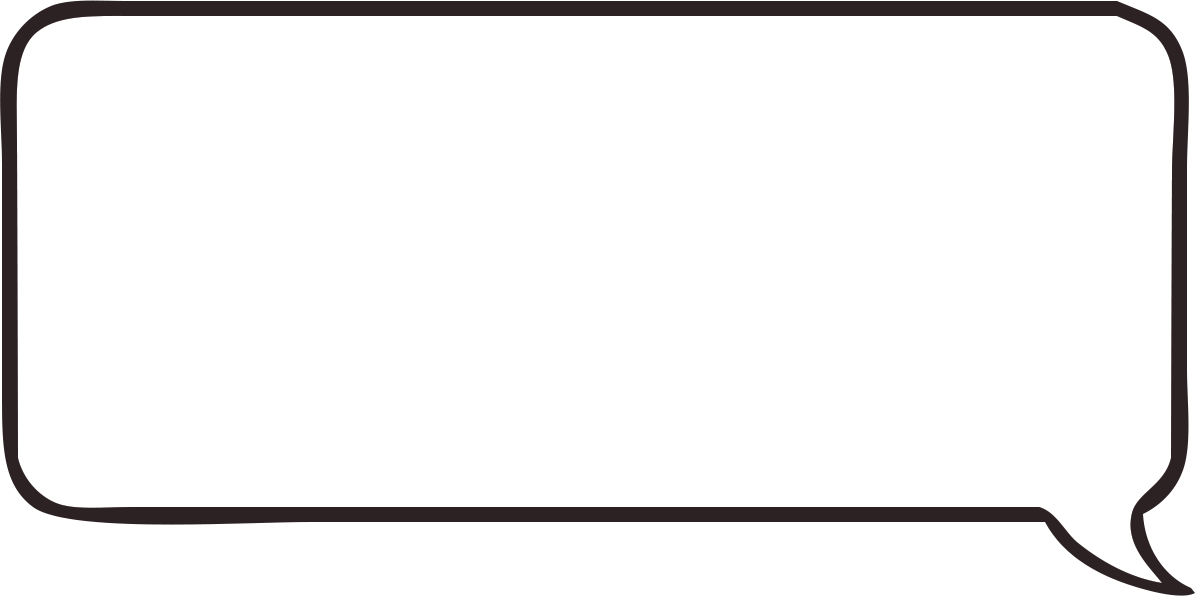 Using Inverted Commas to Show Direct SpeechLook at the comic strip speech bubbles below. Change each speech bubble into a speech sentence with inverted commas. The first has been done for you.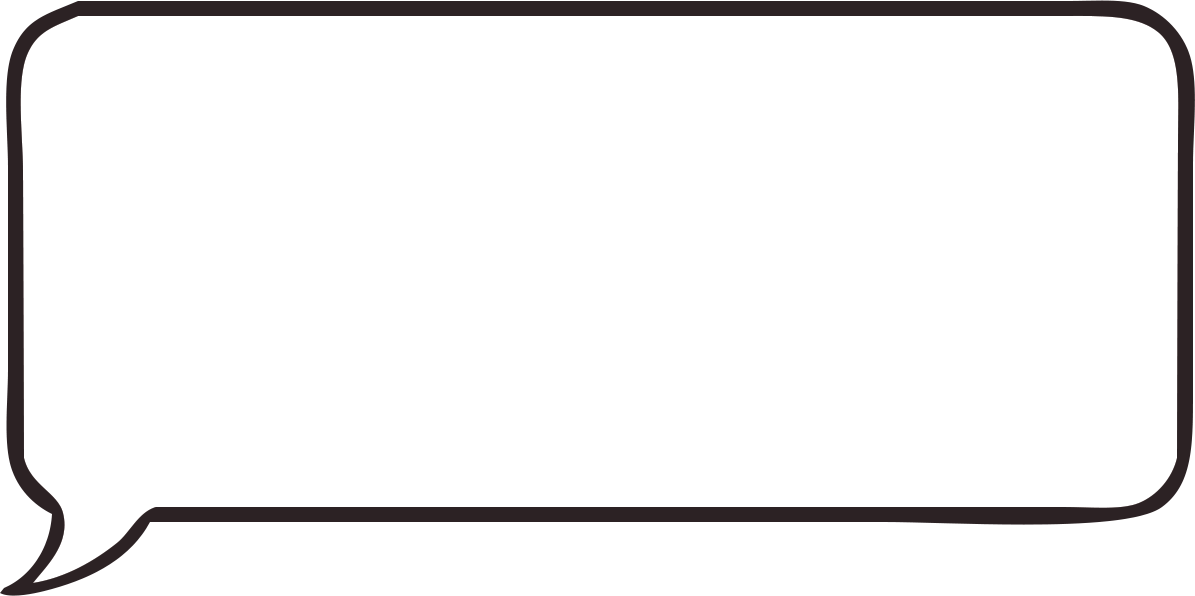 The superhero flew through the air and shouted, “Hold on tight! I’ll save you!”	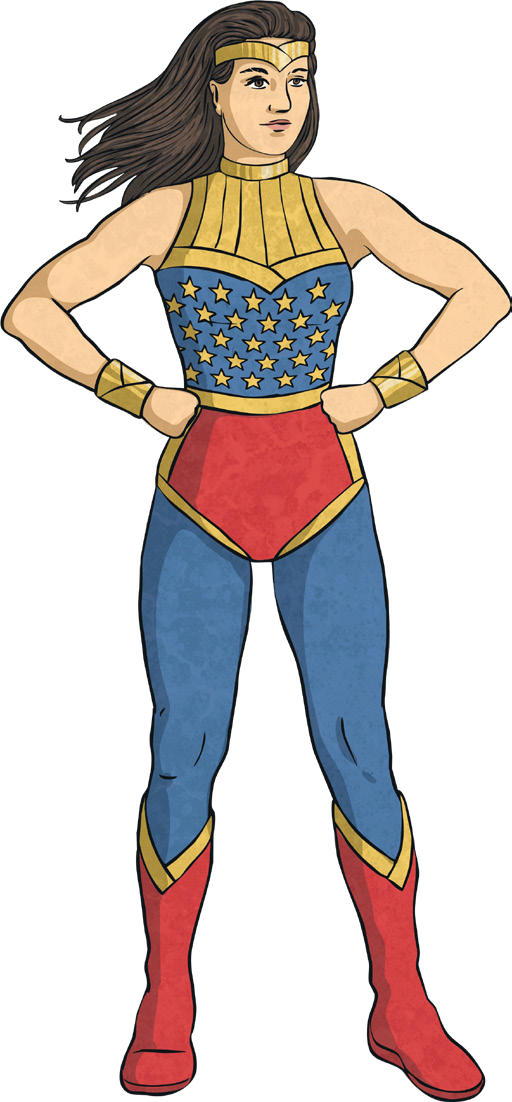 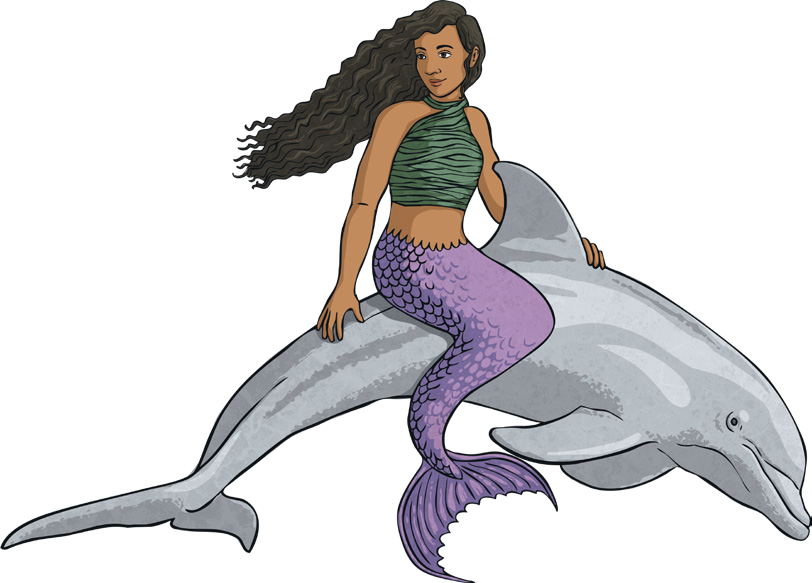 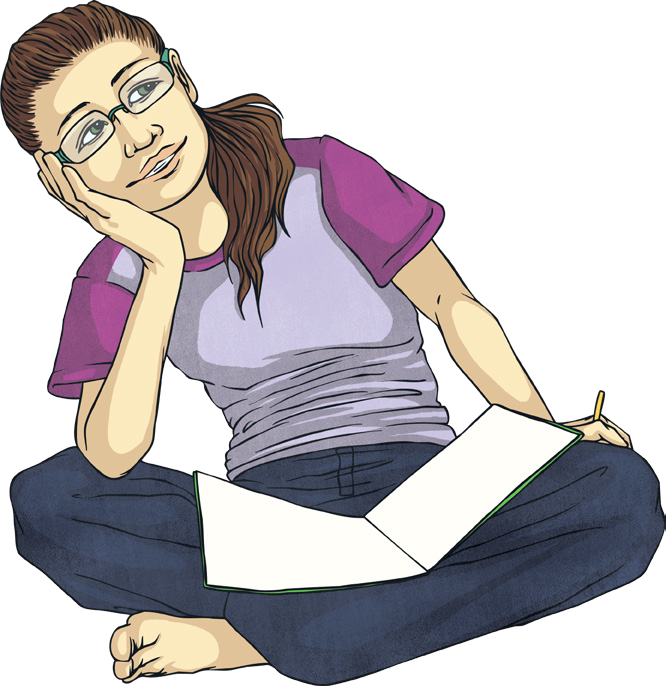 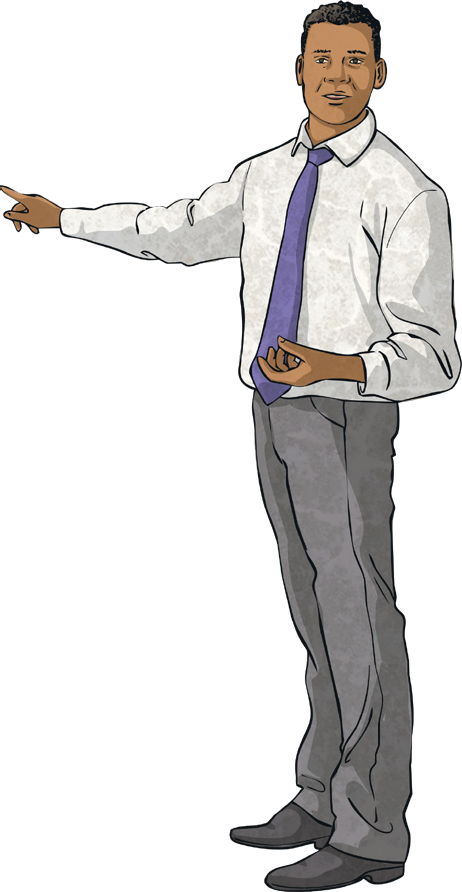 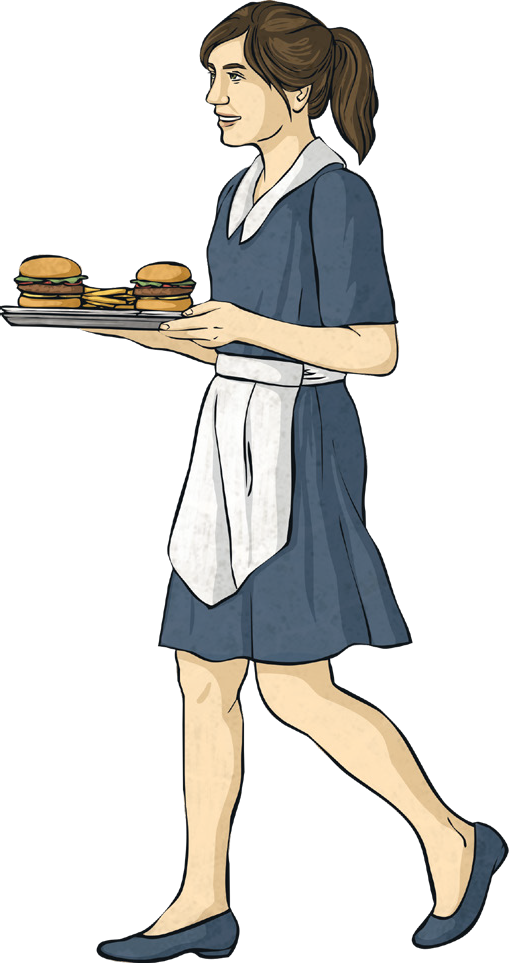 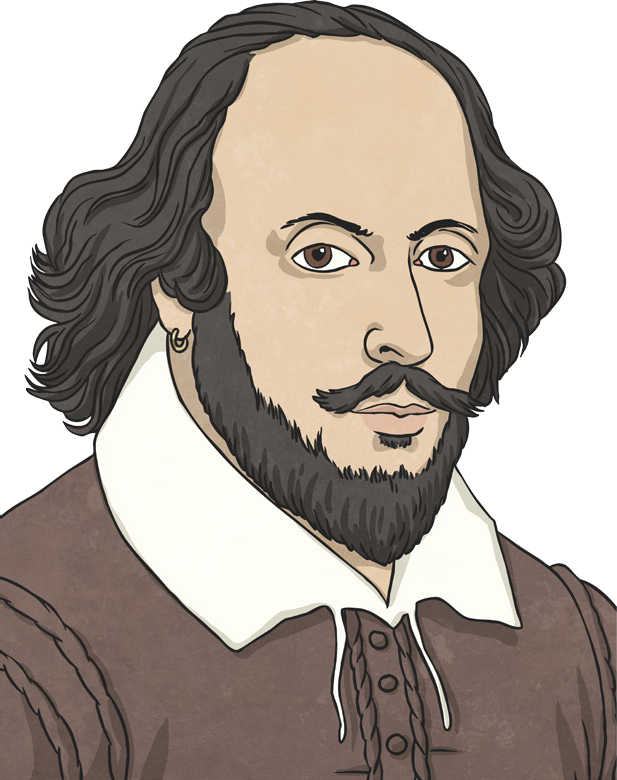 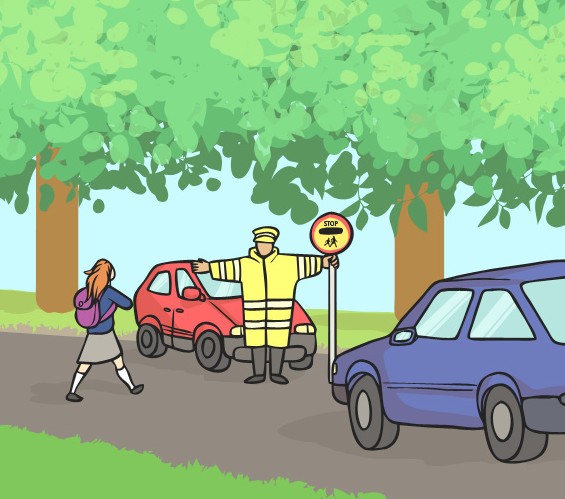 